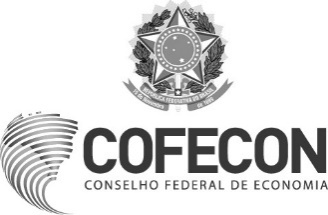 TERMO DE DISPENSA DE LICITAÇÃO № 23/2023/COFECON1. REFERÊNCIAVALOR TOTALAMPARO LEGALAna Claudia Ramos PintoCoordenadora CofeconPaulo Dantas da CostaPresidente Cofecon